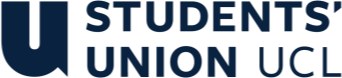 The Constitution of Students’ Union UCL UCL Lebanese Society NameThe name of the club/society shall be Students’ Union UCL Lebanese Society.The club/society shall be affiliated to Students’ Union UCL.Statement of IntentThe constitution, regulations, management and conduct of the club/society shall abide by allStudents’ Union UCL policy, and shall be bound by the Students’ Union UCL Memorandum & Articles of Association, Byelaws, Club and Society Regulations and the club and society procedures and guidance – laid out in the ‘how to guides’.The club/society stresses that it abides by Students’ Union UCL Equal Opportunities Policies, and that club/society regulations pertaining to membership of the club/society or election to the club/society shall not contravene this policy.The Club and Society Regulations can be found on the following webpage: http://studentsunionucl.org/content/president-and-treasurer-hub/rules-and-regulations.The Society CommitteePresidentThe president’s primary role is laid out in section 5.7 of the Club and Society Regulations.You may add specific details to the job description of your president if you wish.TreasurerThe treasurer’s primary role is laid out in section 5.8 of the Club and Society Regulations.You may add specific details to the job description of your treasurer if you wish.Welfare OfficerThe welfare officer’s primary role is laid out in section 5.9 of the Club and Society Regulations.You may add specific details to the job description of your welfare officer if you wish.Additional Committee Members(1) The SOCIAL SECRETARY shall be responsible for organising a series of events throughout the year for all members of the society, and that cater different types of -people. The Social Secretary must ensure that these events are brought to the attention of all members of the Society.(2) The EVENTS DIRECTOR shall organise events that pertain to academia as well as career prospects for the members of the Society.(3) The SOCIETY ADVISOR shall have an advisory role in the Committee. The Society Advisor must aid the Officers when in need, as well as provide the answer when experience is needed. The Society Advisor must be in their final year of study(4) The MARKETING AND PR OFFICER shall make sure that all events are advertised and reach the members of the Society. The Marketing and PR Officer must also maintain the Society’s social media accounts, as well as take photos and videos of all Society events.(5) The FIRST YEAR REPRESENTATIVE shall be responsible for creating an environment that encourages first year participation and engagement. The first-year representative must be a first year student, and so will be elected at a General Meeting at the beginning of the academic year.(6) The WELFARE OFFICER shall be responsible for aiding the members of the Society in their times of need, as well as guide them to the mental health outlets available to students of the College.Management of the club/society shall be vested in the club/society committee which will endeavour to meet regularly during term time (excluding UCL reading weeks) to organise and evaluate club/society activities.The committee members shall perform the roles as described in section 5 of the Students’ Union UCLClub and Society Regulations.Committee members are elected to represent the interests and well-being of club/society members and are accountable to their members. If club/society members are not satisfied by the performance of their representative officers they may call for a motion of no-confidence in line with the Students’ Union UCL Club and Society Regulations.Terms, Aims and ObjectivesThe club/society shall hold the following as its aims and objectives.The club/society shall strive to fulfil these aims and objectives in the course of the academic year as its commitment to its membership.The core activities of the club/society shall be:Lebanese NightsSports games Talks with external speakersQuiz nights Language, dancing and cooking workshopsChristmas dinerIn addition, the club/society shall also strive to organise other activities for its members where possible:Speed Friending eventsPub socials This constitution shall be binding on the club/society officers, and shall only be altered by consent of two-thirds majority of the full members present at a club/society general meeting. The Activities Executive shall approve any such alterations.This constitution has been approved and accepted as the Constitution for the Students’ Union UCL Lebanese Society. By signing this document the president and treasurer have declared that they have read and abide by the Students’ Union UCL Club and Society Regulations.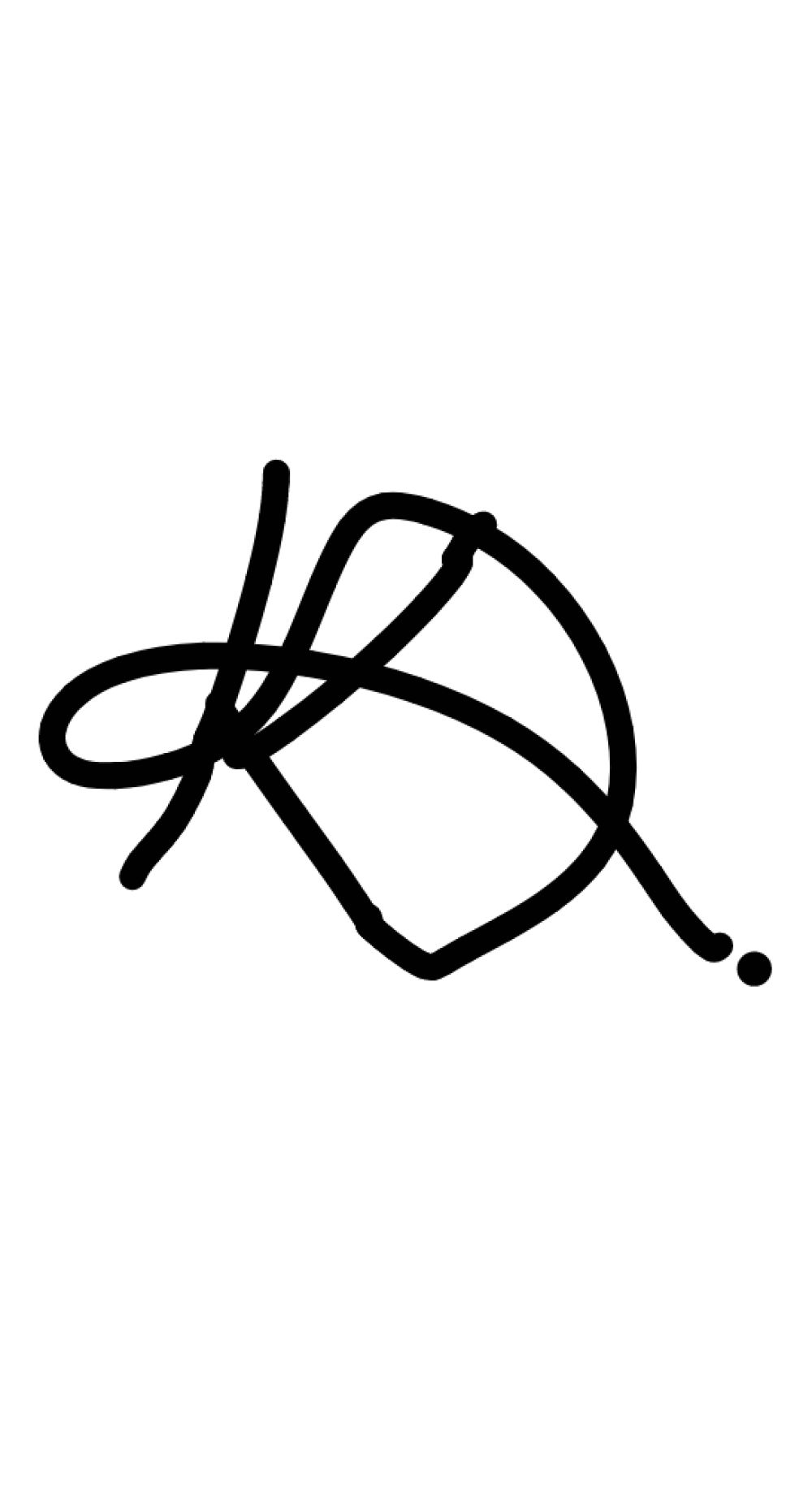 President name:Kyann HadifePresident signature:Date:09/8/21Treasurer name:Christopher TawkTreasurer signature:Date:09/8/21